Imię i nazwisko……………………………………………………………..Podpisz po rosyjsku części twarzy i ciała przedstawione na obrazkach:1               2    3  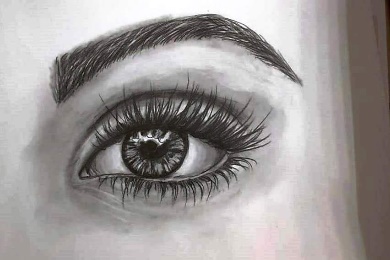 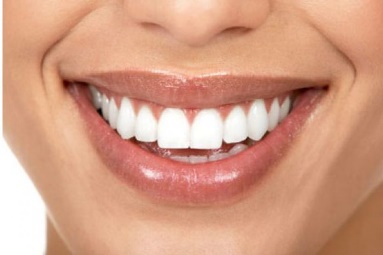 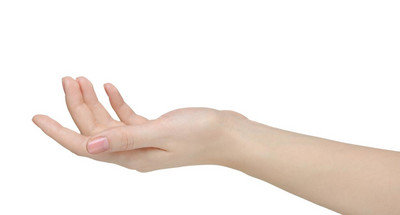 …………………………………………………………………………………………………………………………………………………………….4            5  6  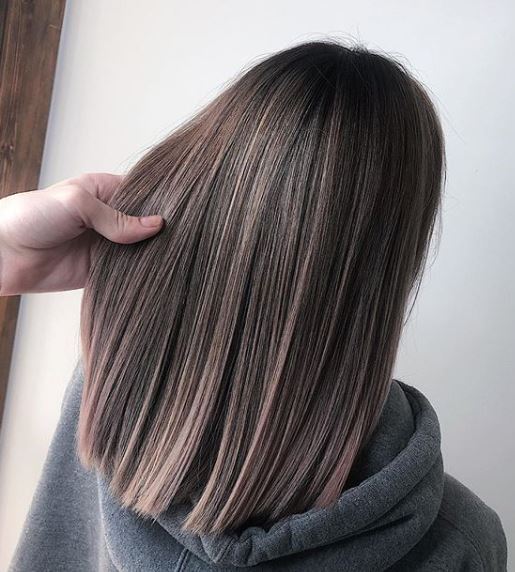 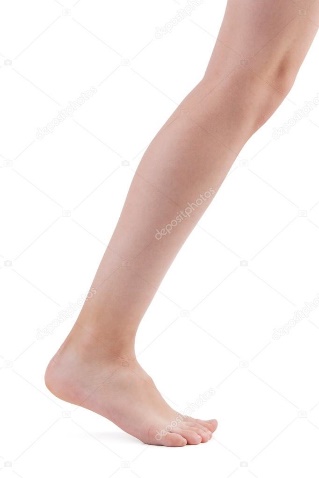 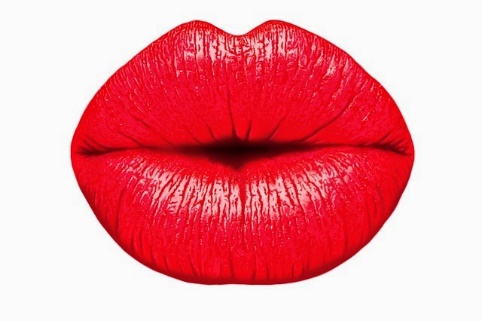 ……………………………………………………………………………………………………………………………………………………………7      8       9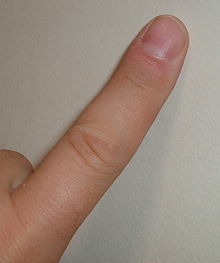 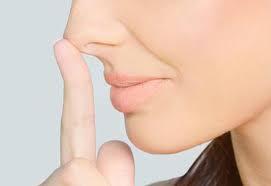 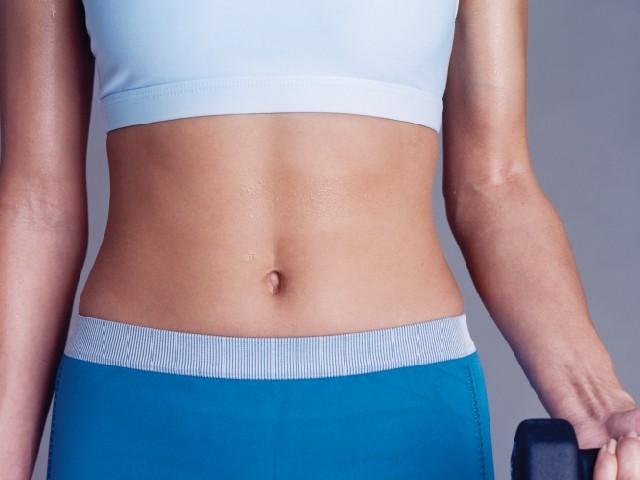 ……………………………………………………………………………………………………………………………………………………………                                                  10  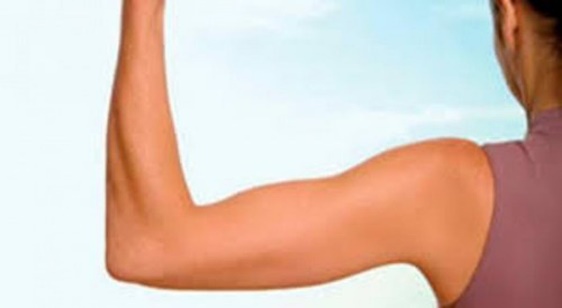                                                     ………………………………………………………………………..